Luther Public Works Authority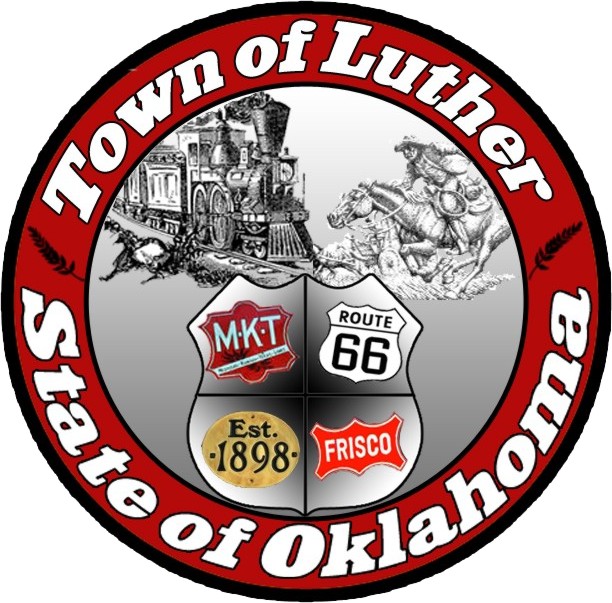 Special MeetingTuesday January 24th, 2017In accordance with the Open Meeting Act, Section 311, The Town of Luther, County of Oklahoma, 119 S. Main Street, hereby calls a Special Meeting of the Luther Public Works Authority Tuesday January 24th, 2017 at 6:30 p.m. at Luther Town Hall, 119 S. Main St., Luther, Oklahoma 73054Meeting Called to OrderPledge of AllegianceRoll CallDeclaration of QuorumItems before the BoardItem 1:  Consider convening into Executive Session.As provided in 25 O.S. § 307 (B)(1) for the purpose of discussion concerning the Employment, hiring, appointment, promotion, demotion, disciplining or resignations of the following as an individual salaried public officer or employee:Hiring Maintenance Man Number 2Consider reconvening into Regular SessionItem 2: Consideration, discussion and possible action regarding hiring an individual for the position of Maintenance Man Number 2.Item 2:   AdjournNo new business can be brought up during a special meeting.Kim Bourns, Town Clerk/Treasurer*Agenda Posted January 24, 2017 at Luther Town Hall, on the website at www.townoflutherok.com and on Facebook at The Town of Luther, at ____ pm.